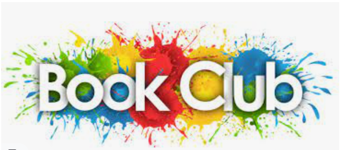 Summer Evening Book Clubs for MBMS Students with Michelle SyversonMichelle Syverson – 28-year MBUSD elementary teacher, Reading Intervention Specialist, former MBUSD Literacy Specialist, parent of two MBUSD students, wife, beach goer, dog-lover and literacy enthusiast. Book Club Participants – One book is covered during each session, which meets two times. With guidance and support, participants will read, discuss, and annotate pages from the book(s)selected for the Summer Reading Book Club. Participants will be given guiding questions and supplied with notes at each session.Book Club Groups: Incoming MBMS 6th Grade summer reading requirement for 2023-2024 school year is for each student to read one fiction (F)and one non-fiction (NF) text from the Required Book List found on the MBMS website.Each session meets two times and covers one title:Minimum of 8 students needed for each session (otherwise session will be cancelled)Registration Fee: $130 per session per participantParticipants must purchase their own books.Location: Pacific Elementary Outdoor PatioPlease click THIS LINK for registration information.Questions: summerlearningmanhattanbeach@gmail.comSessionBookDayDatesTime1A Long Walkto Water (F)Tuesday7/11 & 7/185:15-6:002Brown Girl Dreaming (NF)Tuesday7/11 & 7/186:15-7:003The True Confessions of Charlotte Doyle (F)Wednesday7/19 & 7/265:15–6:004The Boy on the Wooden Box (NF)Wednesday7/19 & 7/266:15-7:005The True Confessions of Charlotte Doyle (F)Wednesday8/2 & 8/95:15–6:006The Boy on the Wooden Box(NF)Wednesday8/2 & 8/96:15-7:00